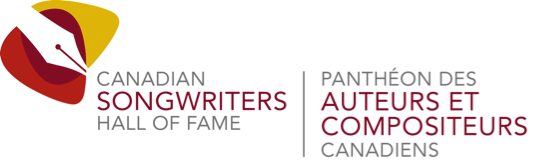 Venerable Canadian Rocker BRYAN ADAMS and Songwriter JIM VALLANCE to be Inducted to Canadian Songwriters Hall of FameCanadian Songwriters Hall of Fame to celebrate Inductions with the return of a live gala at Toronto’s Massey Hall on September 24, with presenting partner El MocamboToronto, ON (March 9, 2022) – On the eve of his 15th studio album, countless Billboard hits, and an illustrious career that spans more than four decades, Canadian rock superstar Bryan Adams has solidified his rank as one of the world’s most successful musicians of all time – and newest Inductee to the Canadian Songwriters Hall of Fame (CSHF).  The CSHF is also pleased to announce that Jim Vallance will be inducted as a songwriter, best known for churning out hits with Adams, he has an equally enviable catalogue of classics written for the likes of Anne Murray, Rick Springfield, Joan Jett, Glass Tiger, and Heart’s What About Love that was inducted into the Canadian Songwriters Hall of Fame in 2021. “I’m delighted to see Jim Vallance get the acknowledgement he deserves, he’s a masterful songwriter and an incredible musician,” says Bryan Adams.“It’s a thrill to see my name added to the list of songwriters I idolised when I was starting out 50 years ago, and who I still idolise today - Joni Mitchell, Neil Young and Robbie Robertson, among others - and I’m especially pleased to be inducted along with my friend and songwriting partner Bryan Adams,” says Jim Vallance.Having pivoted to virtual induction presentations over the past two years, the Canadian Songwriters Hall of Fame is excited to announce the return of its in-person gala with presenting partner El Mocambo, that will take place at Toronto’s Massey Hall on Saturday, September 24, 2022. The bilingual live show will honour Adams, Vallance, and the rest of the class of 2022 inductees with tributes and performances from fellow Canadian and international stars and recording artists.   “The collaboration between Bryan Adams and Jim Vallance is one of the most prolific music partnerships in Canadian rock history, and we’re so pleased to honour them distinctively for their incredible talent and craft as songwriters,” says Stan Meissner, Board Chairman, CSHF.  “Today’s announcement kicks off what will be an incredible year for the Canadian Songwriters Hall of Fame as we get ready to celebrate the return of our live gala.  Music has helped many of us through the past few challenging years, and we can’t wait gather once again as a community to share in the joy and universal connection of storytelling through songs.”It was a chance meeting with Jim Vallance at a music store in Vancouver that would launch his solo career – and a lifelong friendship and collaboration. “It was an incredible ascension from having to borrow bus fare, to having hit records. It was also the first time I’d ever eaten boiled cauliflower.” says Adams. Vallance also recalls, “Right from the first day I was impressed with Bryan. It was obvious he had enormous talent coupled with extraordinary drive.”1983’s “Cuts Like a Knife” roared onto the scene with singles including Straight from the Heart and This Time, garnering JUNO Awards for Best Male Vocalist for Adams, and Composer of the Year for Adams and Vallance.The follow up “Reckless” album reached No. 1 on the Billboard and Canadian album charts, yielding another string of Adams-Vallance hits including the duo’s first Billboard Hot 100 No. 1 single, Heaven; the SOCAN Classic and No. 1 Mainstream Rock track, Run to You; and all-time favourite, the nostalgic Summer of ’69.  Adams’ songwriting includes 1991’s (Everything I Do) I Do It For You (written with Robert “Mutt” Lange and Michael Kamen), which won a Grammy Award for Best Song Written for Motion Picture. The song is among countless No. 1 hits by Adams including Have You Ever Really Loved a Woman, All for Love, Please Forgive Me, Don’t Give Up, Can’t Stop This Thing We Started, Thought I’d Died and Gone to Heaven, and Let’s Make a Night to Remember.  Many of his songs have been in feature films, garnering him three Academy Award nominations and five Golden Globe nominations throughout his career.While continuing to collaborate with Adams, Vallance became a coveted producer and songwriter for some of music’s biggest icons including Ozzy Osborne, Aerosmith, and The Go-Go’s, making him one of the best in the industry for his ability to pen hit songs across the entire music spectrum from country to hard rock.In 2018, Adams and Vallance reunited to collaborate on the music and lyrics for Pretty Woman - The Musical, that made its record-breaking Broadway run and is now touring around the globe. Meanwhile, Adams is getting ready to release his 15th studio album “So Happy It Hurts” on March 11 and will be embarking on a world tour in 2022. Just ahead of that release, Adams has also just released his own versions of the songs from “Pretty Woman - The Musical.”Adams and Vallance will be honoured during the Canadian Songwriters Hall of Fame Gala planned for September 24 at Toronto’s iconic and newly renovated Massey Hall.  Additional Inductees and details for the gala will be announced in the coming months.  For more information about the Canadian Songwriters Hall of Fame go to www.cshf.ca.The CSHF has its permanent home at the National Music Centre in Calgary, which features a celebrated catalogue of inducted songs that fans can listen to in addition to displays, exclusive artifacts and one-of-a-kind memorabilia celebrating Canada’s greatest songwriters and Inductees.The CSHF is pleased to acknowledge this year’s gala sponsors: The El Mocambo, RBC Emerging Artists, SiriusXM Canada, Slaight Music, Boucher Guitares, Hargraft, EllisDon, and Gowling WLG.ABOUT CANADIAN SONGWRITERS HALL OF FAMEThe Canadian Songwriters Hall of Fame (CSHF) honours and celebrates Canadian songwriters and those who’ve dedicated their lives to the legacy of music; and works to educate the public about these achievements. National and non-profit, the CSHF is guided by its own Board of Directors, who comprise both Anglophone and Francophone music creators and publishers, as well as representation from therecord industry. In December of 2011, SOCAN (the Society of Composers, Authors and Music Publishers of Canada) acquired the CSHF. The Hall of Fame’s mandate aligns with SOCAN’s objectives as a songwriter and publisher membership-based organization. The CSHF continues to be run as a separate organization. www.cshf.ca-30-Media Contact:Tran Nguyen, Centric PRtran@centricpr.ca  c/416-220-4285